Okul/kurumun “Sağlık ve Güvenlik İşaretleri Yönetmeliğine” uygun hale getirilmesiOkul/kurumun “Sağlık ve Güvenlik İşaretleri Yönetmeliğine” uygun hale getirilmesiOkul/kurumun “Sağlık ve Güvenlik İşaretleri Yönetmeliğine” uygun hale getirilmesiOkul/kurumun “Sağlık ve Güvenlik İşaretleri Yönetmeliğine” uygun hale getirilmesiOkul/kurumun “Sağlık ve Güvenlik İşaretleri Yönetmeliğine” uygun hale getirilmesiOkul/kurumun “Sağlık ve Güvenlik İşaretleri Yönetmeliğine” uygun hale getirilmesiOkul/kurumun “Sağlık ve Güvenlik İşaretleri Yönetmeliğine” uygun hale getirilmesiAcil Çıkış Yönlendirme İşaretleriAcil Çıkış Yönlendirme İşaretleriAcil Çıkış Yönlendirme İşaretleriAcil Çıkış Yönlendirme İşaretleriAcil Çıkış Yönlendirme İşaretleriAcil Çıkış Yönlendirme İşaretleriAcil Çıkış Yönlendirme İşaretleri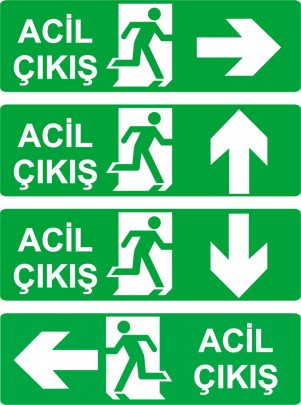 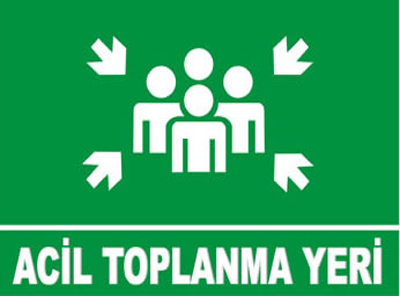 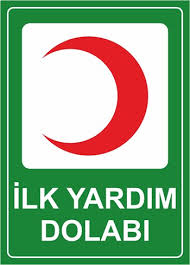 Tüm Katlarda acil çıkışlara yönlendirme yapılmalıdır. Bu işaretler mümkünse bataryalı ve ışıklı olanlardan seçilmeli yada fotolümenli olanlar kullanılmalıdır.Tüm Katlarda acil çıkışlara yönlendirme yapılmalıdır. Bu işaretler mümkünse bataryalı ve ışıklı olanlardan seçilmeli yada fotolümenli olanlar kullanılmalıdır.Bahçe alanında güvenli bir alan seçilerek işaretlenmelidir.Bahçe alanında güvenli bir alan seçilerek işaretlenmelidir.İlk Yardım Dolabı işaretlemesiİlk Yardım Dolabı işaretlemesiİlk Yardım Dolabı işaretlemesiYangınla Mücadele İşaretleriYangınla Mücadele İşaretleriYangınla Mücadele İşaretleriYangınla Mücadele İşaretleri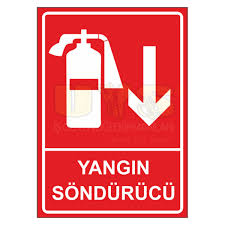 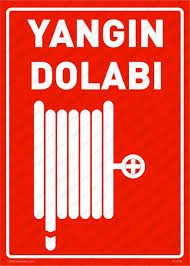 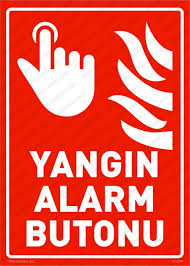 Tüm yangın söndürme tüpleri 90 cm yükseklikte duvara asılarak işaretlenmelidir.Tüm yangın söndürme tüpleri 90 cm yükseklikte duvara asılarak işaretlenmelidir.Tüm Yangın Dolapları ilgili işaretlenmelidir.Tüm Yangın Dolapları ilgili işaretlenmelidir.Tüm Yangın Dolapları ilgili işaretlenmelidir.Tüm Yangın Alarm Butonları üstüne yerleştirilmelidir.Tüm Yangın Alarm Butonları üstüne yerleştirilmelidir.Uyarı İşaretleriUyarı İşaretleriUyarı İşaretleriUyarı İşaretleriUyarı İşaretleriUyarı İşaretleriUyarı İşaretleri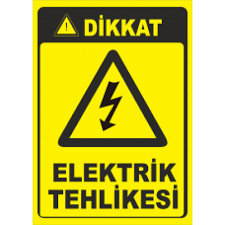 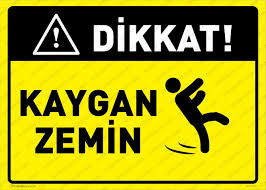 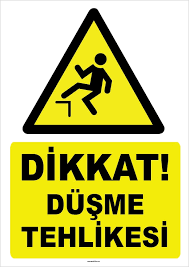 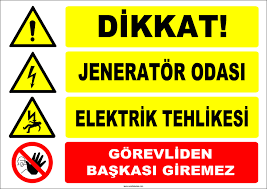 Elektrik panoları, Sistem odaları,jenaratörler, Elektrik direkleri üzerineLavabo,wc,banyo, kayma riski bulunan zemin alanlarınaLavabo,wc,banyo, kayma riski bulunan zemin alanlarınaZemin üzerinde bulunan kot farkı alanlarınaZemin üzerinde bulunan kot farkı alanlarınaZemin üzerinde bulunan kot farkı alanlarınaJenaratörün bulunduğu alana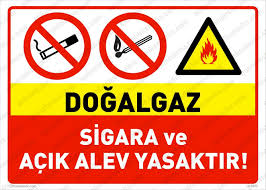 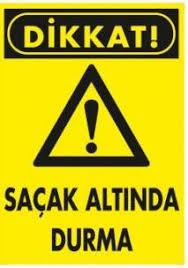 Doğalgazlı kalorifer dairesine, Bina dışında bulunan doğalgaz vana ve dolabının bulunduğu yere Binaların dış cephesineBinaların dış cephesineYasaklayıcı İşaretlerYasaklayıcı İşaretlerYasaklayıcı İşaretlerYasaklayıcı İşaretlerYasaklayıcı İşaretler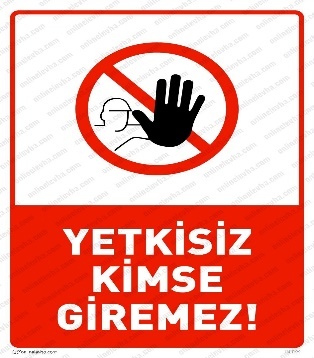 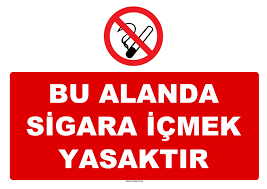 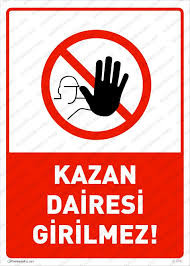 Kalorifer dairesi, mutfak, çay ocağı, sistem odası, depolar v.bKoridorlar ve sigara yasağı bulunan alanlaraKoridorlar ve sigara yasağı bulunan alanlaraKoridorlar ve sigara yasağı bulunan alanlaraKazan dairesi kapısı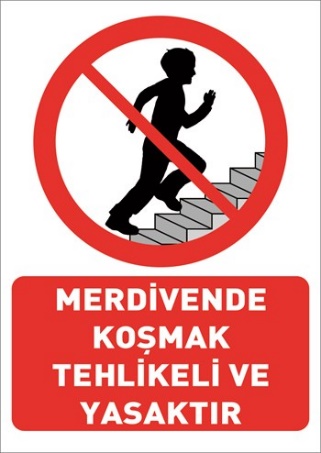 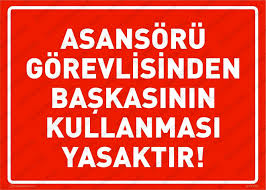 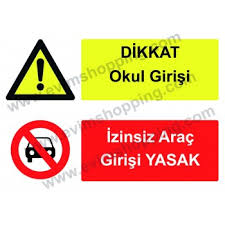 Merdiven başlarına görünecek alanlara asılmalıdır.Asansör girişiAsansör girişiAsansör girişiOkul bahçe kapısı girişineZorunluluk İşaretleriZorunluluk İşaretleriZorunluluk İşaretleriZorunluluk İşaretleriZorunluluk İşaretleri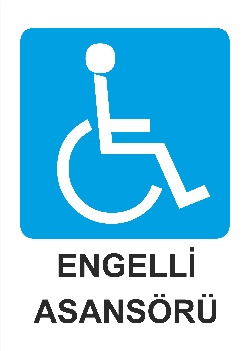 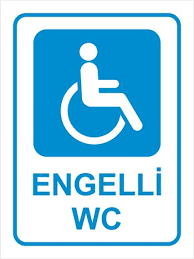 ENGELLİ RAMPASI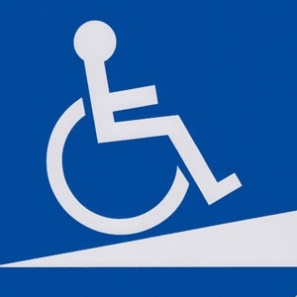 ENGELLİ RAMPASIEngelli Asansörünü belirtmek içinEngelli Asansörünü belirtmek içinEngelli WC kapısı üzerineOkul girişinde bulunan engelli rampasıni belirtmek içinOkul girişinde bulunan engelli rampasıni belirtmek için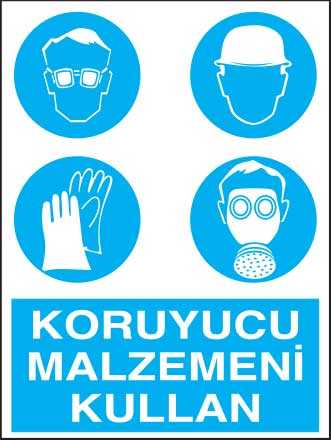 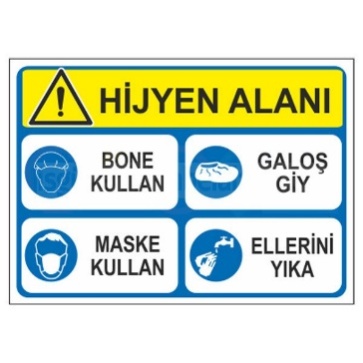 Kalorifer Dairesi, LaboratuvarlarKalorifer Dairesi, LaboratuvarlarMutfak,Kantin,Yemekhane